Navodilo za TJA 9.ab - TOR 21. 4. Rešitve za U 109/3a dobiš na mail, ko mi pošlješ to vajo narejeno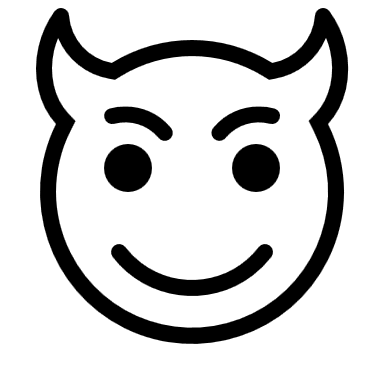 Rok oddaje podaljšujem na danes do 23:59, potem te zašpecam razredniku … Drugi pogojnik (Second conditional) je dejansko zelo uporabna slovnična oblika. Kot si videl včeraj, ga uporabljaš, takrat ko si nekaj samo predstavljaš, čeprav je realnost drugačna, npr.:If there was no Coronavirus pandemic, we would be at school right now.ta stavek zapiši v zvezek, kar pod včerajšnjo snov Še en dokaz, da je 2. oblika if-stavkov zelo uporabna so pesmi – poglej in poslušaj: https://www.youtube.com/watch?v=u5k9ox_7Y4AKot si videl, si vsi pevci nekaj želijo, trpijo, se sprašujejo, resničnost je pa drugačna  Poglej si še tole kratko razlago https://www.youtube.com/watch?v=Pl57UInld_wV zvezek zapiši vse primere stavkov, ki bodo prikazani (pod včerajšnji naslov). V zvezek prepiši naslov, datum in naredi navedene naloge.Second conditional for wishes				21. 4.U 110/4a – zapiši 3 trditve, ki držijo zate. U 110/5 – zapiši 4 stvari, ki bi jih naredil, če bi imel čarobno palico (lahko uporabiš kakšno od ponujenih idej ali pa zapišeš svoje)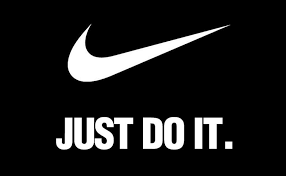 Reši vajo DZ 97/12.